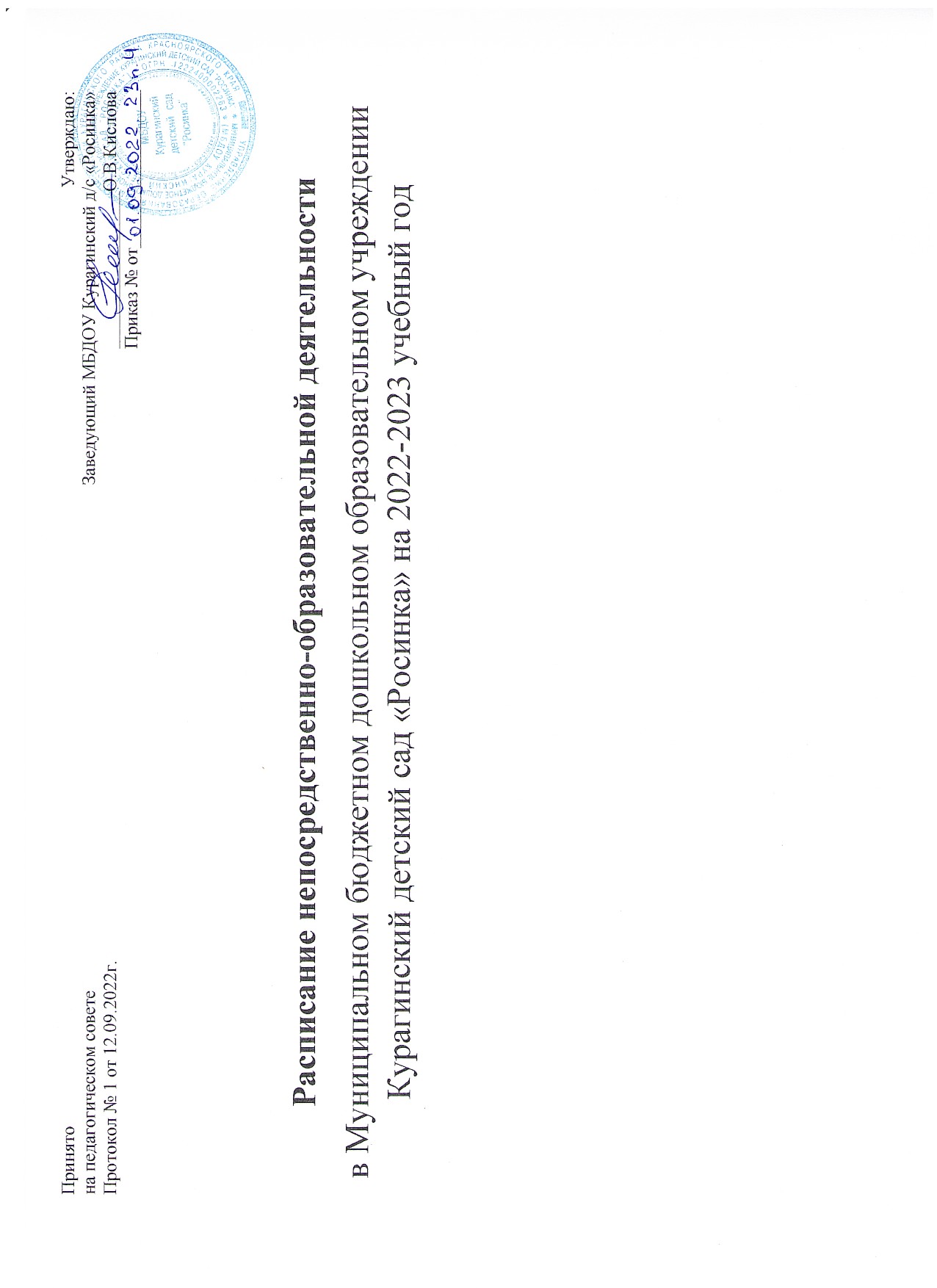 Пояснительная записка Расписание непосредственно-образовательной деятельности в Муниципальном бюджетном дошкольном образовательном учреждении Курагинский детский сад «Росинка» составлено в соответствии с календарным учебным графиком МБДОУ Курагинский д/с «Росинка» на 2022-2023 учебный год, с учетом нормативно-правовых документов: - Порядком организации и осуществления образовательной деятельности по основным общеобразовательным программам - образовательным программам дошкольного образования, утвержденного приказом Министерства образования и науки Российской Федерации от 31 июля 2020 года № 373; - Требованиями санитарно-эпидемиологических правил и нормативов СанПиН 12.3685-21 «Гигиенические нормативы и требования к обеспечению безопасности и (или) безвредности для человека факторов среды обитания», утвержденными постановлением Главного государственного санитарного врача Российской Федерации от 28.01.2021 №2; - Санитарно-эпидемиологическими правилами 3.1/2.4.3598-20 «Санитарно-эпидемиологические требования к устройству, содержанию и организации работы образовательных организаций и других объектов социальной инфраструктуры для детей и молодежи в условиях распространения новой коронавирусной инфекции (GOVID-19), утвержденными постановлением Главного государственного санитарного врача Российской Федерации от 30.06.2020 года №16; - Основной общеобразовательной программой дошкольного образования, разработанной на основе инновационной программы дошкольного образования «От рождения до школы» под редакцией Н.Е. Вераксы, Т.С. Комаровой, Э.М.Дорофеевой. (2021) г.Расписание непосредственно-образовательной деятельности на 2022-2023 учебный год является нормативным актом, устанавливающим виды непосредственно-образовательной деятельности (занятий) по образовательным областям и объём учебного времени, отводимого на проведение непосредственно образовательной деятельности. Учебный год начинается 1 сентября 2022 года и заканчивается 31 мая 2023 года. В зимний период предусмотрены каникулы с 26.12.2022 года по 08.01.2023 года. Продолжительность учебного года 36 недель. При пятидневной рабочей неделе длительность дневного пребывания детей в дошкольном учреждении составляет 10,5 часов, с 7-30 до 18-00 часов. В 2022-2023 году учреждение осуществляет образовательную деятельность, расположенное по адресу пгт.Курагино, ул. Сибирская, 11. Функционирует 3 группы общеразвивающей направленности. Воспитанники в группах распределены по возрастному принципу: группы раннего возраста (от1.5до 3 лет) общеразвивающей направленности № 2, вторая младшая группа общеразвивающей направленности (от 3 до 4 лет) № 1, старшая группа (от 5 до 6 лет № 6. Продолжительность дневной суммарной образовательной нагрузки для детей дошкольного возраста, не более: от 1.5 до 3 лет - 20 минут, от 3 до 4 лет -30 минут, от 4 до 5 лет - 40 минут, от 5 до 6 лет - 50 минут или 75 минут при организации 1 занятия после дневного сна, от 6 до 7 лет - 90 минут, динамическая пауза между занятиями не менее 10 минут. Продолжительность непрерывной непосредственно образовательной деятельности: для детей 2-3 лет составляет 10 минут, для детей от 3 до 4 лет 15 минут, для детей 4-5 лет 20 минут, для детей от 5 до 6 лет 25 минут, для детей от 6 до 7 лет – 30 минут. В середине времени, отведённого на непрерывную образовательную деятельность, проводятся физкультурные минутки.Расписание непосредственно-образовательной деятельности (НОД) по возрастным группам МБДОУ Курагинский д/с «Росинка» на 2022-2023 учебный годДни недели 1-я младшая группа 2-я младшая группа Старшая группаПонедельникПознавательное развитие1.Ознакомление с окружающим миром9.00-9.10Художественно-эстетическое развитие2.Музыкальное развитие 9.25-9.35Художественно-эстетическое развитие1.Музыкальное развитие 9.00-9.15Познавательное развитие2.Ознакомление с окружающим миром9.30-9.45Познавательное развитие1.Ознакомление с окружающим миром9.00-9.25Речевое развитие2.Развитие речи9.40-10.05Художественно-эстетическое развитие3.Музыкальное развитие 10.45-11.10ВторникХудожественно-эстетическое развитие1.Рисование9.00-9.10Физическое развитие2.Физкультура 9.25-9.35Художественно-эстетическое развитие1.Лепка/Аппликация 9.00-9.15Познавательное развитие2.Экспериментальная деятельность9.25-9.40Физическое развитие3.Физкультура9.50-10.05Художественно-эстетическое развитие1.Рисование9.00-9.25Познавательное развитие2.Экспериментальная деятельность9.40-10.05Физическое развитие3.Физкультура на прогулке10.30-10.55СредаПознавательное развитие1.ФЭМП8.50-9.00Художественно-эстетическое развитие2.Музыкальное развитие9.10-9.20Физическое развитие3.Физкультура на прогулке10.00-10.10Речевое развитие1.Развитие речи9.00-9.15Художественно-эстетическое развитие2.Рисование9.25-9.40Познавательное развитие1.ФЭМП9.00-9.25Художественно-эстетическое развитие2.Музыкальное развитие9.40-10.05Познавательное развитие3.Конструирование10.10-10.35ЧетвергРечевое развитие1.Развитие речи8.50-9.00Познавательное развитие3.Конструирование(игра) /Литературное чтение9.10-9.20Познавательное развитие1.ФЭМП9.00-9.15 Познавательное развитие2.Конструирование9.25-9.40Физическое развитие3.Физкультура9.55-10.10Художественно-эстетическое развитие1.Рисование9.00-9.25Физическое развитие2.Физкультура 9.50-10.15Художественно-эстетическое развитие3.Лепка/Аппликация 10.25-10.50ПятницаХудожественно-эстетическое развитие1.Лепка/Аппликация 8.50-9.00Физическое развитие2.Физкультура 9.10-9.20Речевое развитие1.Литературное чтение9.00-9.15Физическое развитие2.Физкультура на прогулке9.30-9.45Художественно-эстетическое развитие2.Музыкальное развитие10.00-10.15Речевое развитие1.Литературное чтение9.00-9.25Физическое развитие2.Физкультура 10.00-10.25